Фототаблица осмотра рекламной конструкции расположенной по адресу: ул. Гагарина 24 от 22.03.2022.Съёмка проводилась в 15 часов 00 минут телефоном Xiaomi RedMi note 9PROФото 1 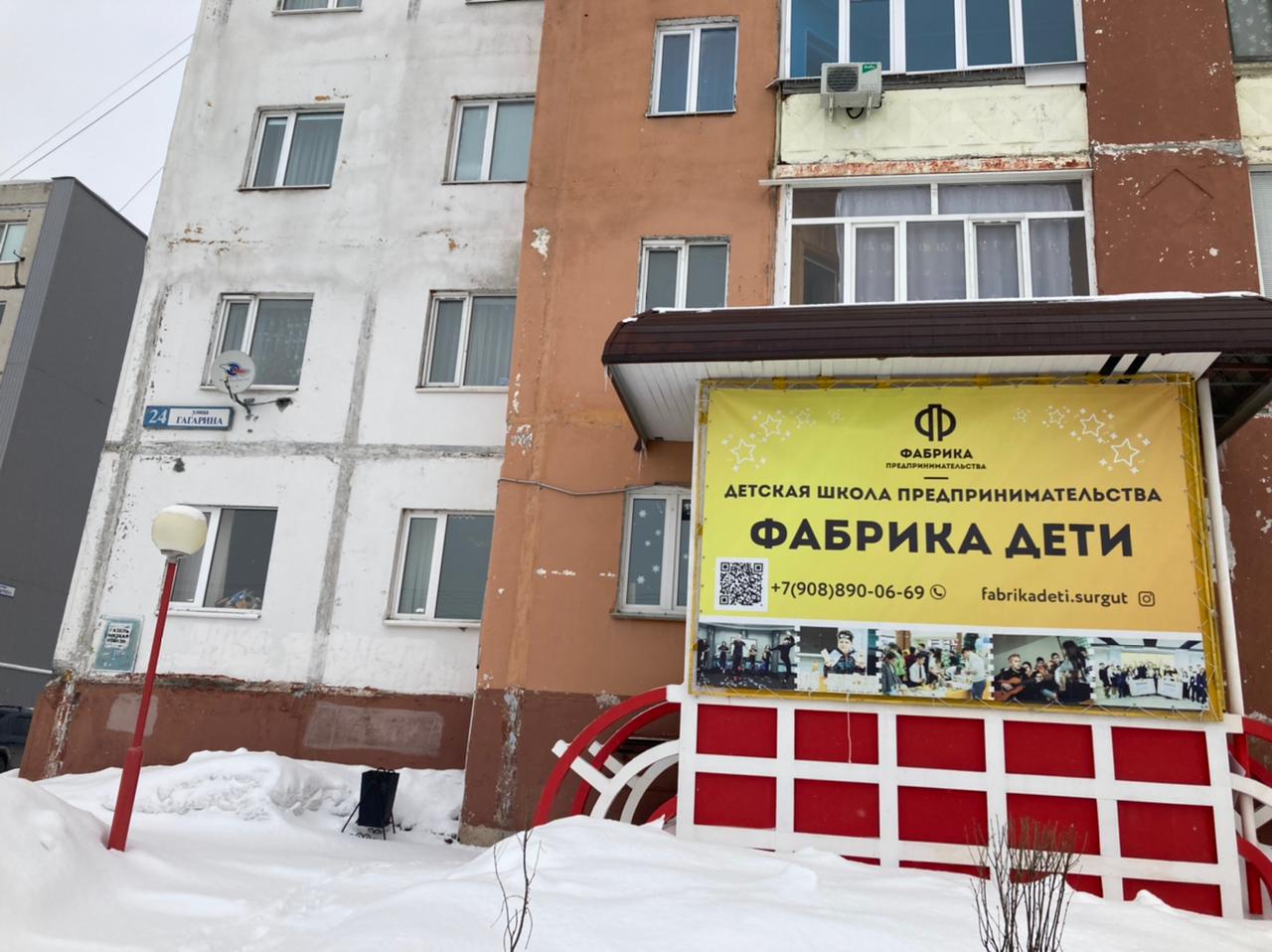 